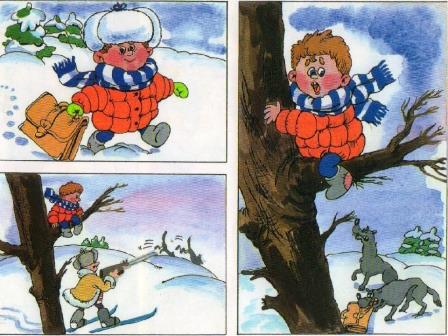 Рассказ воспитателяЭто было зимой в одной деревне. Петя шёл из школы домой. Вдруг на опушке леса Петя увидел двух волков. Волки тоже заметили Петю и стали приближаться к нему. Петя испугался, бросил портфель и стремглав вскарабкался на сосну. Волки сели под сосной и стали ждать. Хорошо, что мимо проходил охотник на лыжах. Он вскинул ружьё и выстрелил в волков. Волки убежали, а Петя слез с дерева и поблагодарил охотника.План-вопрос.Откуда шел Петя?Где нужно было идти Пете, чтобы попасть в деревню?По какой дороге шел Петя?Кого вдруг увидел Петя на опушке леса?Куда забрался мальчик?Могли ли волки достать Петю?Где сидели волки?Как долго просидел Петя на сосне?Кто помог вечером мальчику? Задание: Дети поочередно составляют пересказ рассказа, сначала по 1-2 фрагментам, а затем всего текста – с опорой и без опоры на наглядность.